Период дошкольного детства – это тот период,  в процессе которого воспитатели должны понять ребенка и помочь ему раскрыть те уникальные возможности, которые дали ему своим полом, если мы хотим воспитать мужчин и женщин, а не бесполых существ, растерявших преимущества своего пола.В самый ответственный период формирования гендерной устойчивости девочки и мальчики в течении длительного времени пребывания в дошкольном образовательном учреждении (8 – 12 часов) подвергаются исключительно женскому влиянию.У мальчиков ярче проявляется любовь к риску, отсутствие заботы о собственной безопасности, желание выделится, склонность к девиантности, высокая соревновательность, потребность в достижении результата, стремление к доминированию.К возрасте 2 – 3 лет дети начинают понимать, что они либо девочка, либо мальчик, и обозначают себя соответствующим образом.К возрасте с 4 до 7 лет формируется гендерная устойчивость: детям становится понятно, что гендер не изменяется: мальчики становятся мужчинами, а девочки – женщинами и эта принадлежность к полу не изменится в зависимости от ситуации или желаний ребенка.Первоочередной задачей является обучение осуществлению дифференцированного подхода к девочкам и мальчикам, как при общении с ними, так и при организации и руководстве различными видами деятельности на занятиях и в повседневной жизни.Девочки крайнее чувствительны к интонациям, к форме оценки, её публичности. Для них очень важно, чтобы ими восхищались в присутствии других детей, родителей. Для мальчиков наиболее значимым является указание на то, что он добился результата именно в этом: научился чистил зубы, здороваться, конструировать что –то и т.п.Каждый приобретенный навык, результат, который мальчику удалось получить, положительно сказывается на его личностном росте, позволяет гордиться собой и стремиться к новым достижениям.При совместном воспитании мальчиков и девочек очень важной педагогической задачей является преодоление разобщенности между ними и организация совместных игр, в процессе которых дети могли бы действовать сообща, но в соответствии с гендерными особенностями. Мальчики принимают на себя мужские роли, а девочки – женские.С учетом гендерного подхода создано разного пространство для игрушек для мальчиков и девочек.Игра занимает важное, если не сказать, центральное место в жизни дошкольника, являясь преобразующим видом его самостоятельной деятельности.В игре происходит:- развитие ребенка;- развиваются его действия в представлении;- происходит ориентация между людьми;- ребенок приобретает навыки кооперации.Установлено, что в игре развивается способность к воображению, образному мышлению. Это происходит потому, что ребенок воссоздает в игре то, что ему интересно, с помощью условных действий. Сначала это действия с игрушками, потом с заменителями игрушек, потом речевые и воображаемые действия (как будто, понарошку).Темы детских игр разнообразны. Главное в них – подражание роли взрослых. Для детей старшего дошкольного возраста характерны коллективные игры. В этом возрасте в коллективных играх может присутствовать элемент агрессии (драки, борьба). Это детям доставляет удовольствие. Бывает, что в играх мальчики и девочки меряются силами.Учитывая разделительную тенденцию, в играх уделяю внимание  для мальчиков именно мужскую роль. Роль охотника, медведя, водолаза и т.п.Для девочек: «Рыбки», «Бабочки», «Утки».А также игры: «Карп и шука»Пионербол – мальчики и девочки.«Буксир» - мальчики везут девочек (держатся за палку).«Прокати» - мальчики катают девочек (на кругах).«Усатый сом»          Рыбки, рыбки не зевайте                                  Сом усали шевелит                                  Всем на берег! Он не спит!«Смелые ребята»:      Мы ребята                                     Смелые, смелые, умелые                                     Если захотим – через воду поглядываем.«Белые медведи» (пара медведей держась за руки ловят рыбок и отводят в угол и себе в нору).        Гендерный  подход в воспитании  детей     по плаванию в дошкольном учреждении              детского сада № 1764.                                        Инструктор по физической культуре  (плавание)                                                          д/с № 1764        Мезрина Н.И.                                                             2014 год       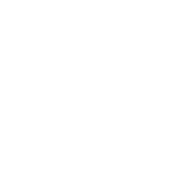 